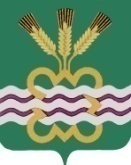 ГЛАВА МУНИЦИПАЛЬНОГО ОБРАЗОВАНИЯКАМЕНСКИЙ ГОРОДСКОЙ ОКРУГРАСПОРЯЖЕНИЕот 23.05.2014г.№ 85п. МартюшО проведении мероприятий, посвященных 100-летию начала Первой мировой войны и памятной дате России – Дню памяти российских воинов, погибших в Первой мировой войне 1914-1918 годов           В целях подготовки и проведения в Каменском городском округе мероприятий, посвященных 100-летию начала Первой мировой войны и памятной дате России – Дню памяти российских воинов, погибших в Первой мировой войне 1914-1918 годов, в соответствии с распоряжением Правительства Свердловской области «О проведении мероприятий, посвященных 100-летию начала Первой мировой войны и памятной дате России – Дню памяти российских воинов, погибших в Первой мировой войне 1914-1918 годов» от 21.04.2014г. № 493-РП, руководствуясь Уставом Каменского городского округа:       1. Организовать проведение в Каменском городском округе в 2014 году мероприятий, посвященных 100-летию начала Первой мировой войны и памятной дате России – Дню памяти российских воинов, погибших в Первой мировой войне 1914-1918 годов.       2. Создать организационный комитет по подготовке и проведению на территории Каменского городского округа мероприятий, посвященных 100-летию начала Первой мировой войны и памятной дате России – Дню памяти российских воинов, погибших в Первой мировой войне 1914-1918 годов.       3. Утвердить:       3.1 состав организационного комитета по подготовке и проведению на территории Каменского городского округа мероприятий, посвященных 100-летию начала Первой мировой войны и памятной дате России – Дню памяти российских воинов, погибших в Первой мировой войне 1914-1918 годов (прилагается);       3.2 план основных мероприятий, посвященных 100-летию начала Первой мировой войны и памятной дате России – Дню памяти российских воинов, погибших в Первой мировой войне 1914-1918 годов (прилагается).       4. Настоящее распоряжение разместить в информационно-телекоммуникационной сети Интернет на официальном сайте Администрации Каменского городского округа  admkgoso.ru25. Контроль за выполнением настоящего распоряжения возложить на заместителя Главы Администрации по вопросам организации управления и социальной политике  И.В. Кырчикову.И.о. Главы городского округа                                                    А.Н. КолпащиковУтвержденраспоряжением Главы Каменского городского округаот 23.05.2014г.  № 85«О проведении мероприятий, посвященных 100-летию начала Первой мировой войны и памятной дате России – Дню памяти российских воинов, погибших в Первой мировой войне 1914-1918 годов»СОСТАВОрганизационного комитета по подготовке и проведению на территории Свердловской области мероприятий, посвященных 100-летию начала  Первой мировой войны и памятной дате – Дню памяти российских воинов, погибших в Первой мировой войне 1914-1918 годовКырчикова И.В. -   	Заместитель Главы Администрации Каменского городского округа по вопросам организации      управления и социальной политике, председатель организационного комитетаМельник В.А.    -          Начальник Управления культуры, спорта и делам молодежи Администрации Каменского городского округа, заместитель председателя организационного комитетаБиличенко Л.М.  -    специалист I категории  по молодежной политике Управления культуры, спорта и делам молодежи Администрации Каменского городского округа, секретарь организационного комитетаЧлены организационного комитета:Балакина Е.Г. -    Начальник Управления образования Администрации Каменского городского округаКузнецов А.В.  -  Представитель Свердловской областной ассоциации патриотических отрядов «Возвращение»в г. Каменск-Уральском и Каменском городском округе.Шавкунова Г.А      -       Директор  муниципального казенного учреждения «Архив Каменского городского округа»Кукарин А.В.  -         	Заместитель председателя Свердловской общественной организации ветеранов и инвалидов военных конфликтов «Арсенал»Соломеин В.Н.  -         	Председатель Совета ветеранов Каменского городского округаВешкурцева Л.Н.  -   Директор муниципального казенного учреждения «Физкультурно-спортивный комплекс Каменского городского округа»Вересникова Ю.А. -    	Специалист I категории Администрации Каменского городского округаУтвержден 	распоряжением Главы   Каменского городского округа  от 23.05.2014г. №85«О проведении мероприятий, посвященных 100-летию начала Первой мировой войны и памятной дате России – Дню памяти российских воинов, погибших в Первой мировой войне 1914-1918 годов»План мероприятий к 100-летию начала Первой мировой войны на 2014 годв Каменском городском округе№ п/пНаименование мероприятияСрокпроведенияИсполнители1Раздел I. Организационные мероприятия.Раздел I. Организационные мероприятия.Раздел I. Организационные мероприятия.2Проведение заседаний организационного комитета по подготовке и проведению на территории Каменского городского округа мероприятий, посвященных 100-летию начала Первой мировой войны и памятной дате России – Дню памяти российских воинов, погибших в Первой мировой войне 1914-1918 годовПо мере необходимостиОрганизационный комитет3Раздел II. Информационно-познавательные и культурно-массовые мероприятия.Раздел II. Информационно-познавательные и культурно-массовые мероприятия.Раздел II. Информационно-познавательные и культурно-массовые мероприятия.4Тематическая полка«Первая мировая война 1914-1918 годы»27.05.2014гМБУК «Центральная библиотека КГО»5Час истории (с просмотром видеофильма)	 «Как это было. Первая мировая война»19.06.2014гМБУК «Центральная библиотека КГО»6Демонстрация видеоролика «Память  о героях  Великой  войны» к 100летию 1-й Мировой  войны08.04.2014гМБУК «Центральная библиотека КГО»7Обзор книжной иллюстрированной выставкиВойны священные страницы»08.04.2014гМБУК «Центральная библиотека КГО»8Тематическая полка«Великая война»Июнь 2014гМБУК «Центральная библиотека КГО»9Урок памяти«1-я Мировая война»Июль2014гМБУК «Центральная библиотека КГО»10Час мужества «Великая и забытая»Сентябрь2014гМБУК «Центральная библиотека КГО»11Тематическая полка«Столетие великой войны»Август-сентябрь2014гМБУК «Центральная библиотека КГО»12Книжная выставкаЕщё одна «минута славы»28 июля — 11 ноября 2014гМБУК «Центральная библиотека КГО»13Тематическая полка«1-я Мировая война»Июль2014гМБУК «Центральная библиотека КГО»14Беседа-презентация«Герои Первой мировой»Июль2014гМБУК «Центральная библиотека КГО»15Конкурс рисунков«Герои Первой мировой войны»4 июня2014гМБУК «Центральная библиотека КГО»16Обзор лит-ры,Выставка писем из личного архива«Весточка из прошлого»2 июля2014гМБУК «Центральная библиотека КГО»17Книжная выставка«Великая и забытая война»2 июня2014гМБУК «Центральная библиотека КГО»18Буклет«Забытые герои Первой мировой»10 июня 2014гМБУК «Центральная библиотека КГО»19Обзор«Неизвестные книги о великой войне»13 ноября2014гМБУК «Центральная библиотека КГО»20Час истории«Знай прошлое, живи настоящим, думай о будущем»Июль2014гМБУК «Центральная библиотека КГО»21Тематическая полка«Россия в Первой мировой войне»Август2014гМБУК «Центральная библиотека КГО»22Тематическая полка«Первая мировая»Август2014гМБУК «Центральная библиотека КГО»23Тематическая полка«Следов войны не заметут столетия»Май-август2014гМБУК «Центральная библиотека КГО»24Урок памяти «История моей страны» (к 100 -летию начала 1-ой Мировой войны)Май2014гМБУК «Центральная библиотека КГО»25Тематическая полка«Забытая война»Апрель2014гМБУК «Центральная библиотека КГО»26Час информации«К 100-летию со дня начала I Мировой»Май2014гМБУК «Центральная библиотека КГО»27Книжная-иллюстративная выставка«Первая мировая война: эпоха, люди и судьбы»Октябрь2014гМБУК «Центральная библиотека КГО»28Урок мужества«Первая мировая-взгляд сквозь время»Октябрь-Ноябрь2014гМБУК «Центральная библиотека КГО»29Издание буклета«Произведения русских писателей о Первой мировой войне»Июль-Август2014гМБУК «Центральная библиотека КГО»30Виртуальна игра на блоге «Библиотека на Мартюше»«Забытая война»Июнь2014гМБУК «Центральная библиотека КГО»31Книжная выставка«Первая мировая: великая и забытая.»23 июля 2014гМБУК «Центральная библиотека КГО»32Устный журнал«Первая мировая война: «Нерв времени»1 августа2014гМБУК «Центральная библиотека КГО»33Видеоролик«Екатеринбург во время Великой войны" Июль-август2014гМБУК «Центральная библиотека КГО»34Беседа.«Герои великой войны»10 июня2014гМБУК «Центральная библиотека КГО»35Презентация.«1-я  Мировая война»20 июня2014гМБУК «Центральная библиотека КГО»36Презентация, посвященная 100-летию начала Первой мировой войны.«Забытая война»Май2014гМБУК «Центральная библиотека КГО»37Библио-час«Урал и первая мировая война»Июнь 2014гМБУК «Центральная библиотека КГО»38Районный туристический слет, посвященный 100 -  летию начала первой мировой войны.                     26,27 июля 2014гУправление культуры, спорта и делам молодежи39«События Первой мировой..»,  демонстрация видео фильмов.Июнь 2014гУправление культуры, спорта и делам молодежи40 «История не забыта», конкурс рисунков.Июль 2014гУправление культуры, спорта и делам молодежи41Информационная выставка «Первая мировая война: Люди. События. Факты»28.07-04.082014гУправление культуры, спорта и делам молодежи42Спортивные мероприятия, посвященные 100-летию начала Первой мировой войны 1914-1918 гг.Июнь, июль, август2014гУправление культуры, спорта и делам молодежи43 Мы земли не искали краденой, чести искали непоруганной» – герои первой мировой» фото– портрет.                  8.05.2014г  20-00Управление культуры, спорта и делам молодежи44Мини — митинг. «От подвига героев 1812 года до подвига героев 1941 года»                         12.06.2014гУправление культуры, спорта и делам молодежи45 День   воинской славы России, День победы русской армии Петра 1 над шведами «Били шведов и французов —«Русские богатыри» конкурсная программа                        1.08.2014гУправление культуры, спорта и делам молодежи46«Герои Первой Мировой», урок истории05.06.2014гУправление культуры, спорта и делам молодежи47«По следам воинской славы», викторина.13.06.2014гУправление культуры, спорта и делам молодежи48Спортивные мероприятия «Вперёд, к победе!»25.06.2014гУправление культуры, спорта и делам молодежи49Митинг «День памяти»01.08.2014гУправление культуры, спорта и делам молодежи50Тематическая полка «Самая кровопролитная война»06.2014 г.Управление культуры, спорта и делам молодежи51Литературная программа «Как это было»27.06.2014г.Управление культуры, спорта и делам молодежи52Игровая программа «Марш бросок с генералом Шматко»27.06.2014г.Управление культуры, спорта и делам молодежи53Литературная композиция «Военное время»27.06.2014г.Управление культуры, спорта и делам молодежи54Информационный час «Вехи истории»1.08.2014гУправление культуры, спорта и делам молодежи55Раздача информационных листовок «Как это было»06.2014гУправление культуры, спорта и делам молодежи56Беседа «Это наша история»07.2014 г.Управление культуры, спорта и делам молодежи57Акция «Памяти героев посвящается»1.08.2014гУправление культуры, спорта и делам молодежи58Оформление тематической выставки «Первая мировая война»08.2014г.Управление культуры, спорта и делам молодежи59Тематические беседы и показ видео фильмов «Первая мировая война»10.2014гУправление культуры, спорта и делам молодежи60Сюжетно ролевая игра «Бородино. Взгляд из 21 века»25.04.2014гУправление культуры, спорта и делам молодежи61Слайдовая презентация «История нашей страны»01.08.2014гУправление культуры, спорта и делам молодежи62Выставка детских рисунков «Была война…» 01.08.2014гУправление культуры, спорта и делам молодежи63Интернет Форум «Что я знаю о событиях 1914 года»01.08.2014гУправление культуры, спорта и делам молодежи64Информационный стенд «Забытая великая война»04.07.2014гУправление культуры, спорта и делам молодежи65Конкурс рисунков «О героях былых времен»10.06.2014гУправление культуры, спорта и делам молодежи66«Великая и забытая. Первая мировая» просмотр документального фильма.06.06.2014гУправление культуры, спорта и делам молодежи67Устный журнал «Герои первой мировой»22.08.2014 г.Управление культуры, спорта и делам молодежи68Книжная выставка. Викторина «Страницы истории»01.08.2014гУправление культуры, спорта и делам молодежи69Медиа беседа «Первая мировая война»06.05.2014гУправление культуры, спорта и делам молодежи70Слайдовая презентация «Россия в годы первой мировой войны»Информационный час «Память, которой не будет конца. Демонстрация видео фильма01.08.2014гУправление культуры, спорта и делам молодежи71Книжная  выставка  «Первая мировая война: Люди. События. Факты» Май 2014г.Центр дополнительного образования детей72Урок памяти.  «Страницы истории: Первая мировая война» Апрель-май 2014гЦентр дополнительного образования детей73Освещение материалов  о  Первой мировой войне на уроках истории.Апрель-май2014гЦентр дополнительного образования детей74Классные часы и беседы  «Как это было…», посвященные  100-летию начала Первой мировой войны.Апрель-май2014гЦентр дополнительного образования детей75Просмотр документальных фильмов об исторических событиях    Первой мировой войны. Цикл фильмов «Забытая война», посвященных 100-летию   Первой мировой войны 1914-1918гг.Май 2014гЦентр дополнительного образования детей76Интеллектуальная викторина «Виват героям русских битв» Май 2014гЦентр дополнительного образования детей77Школьная конференция «Россия в  Первой мировой войне» Первая мировая война́ (28 июля 1914 — 11 ноября 1918) — один из самых широкомасштабных вооружённых конфликтов в истории человечества.Май2014гЦентр дополнительного образования детей78Уроки мужества  «Страницы прошлого. Первая мировая война»Апрель-май2014гЦентр дополнительного образования детей79Экскурсии в школьный музей «Наше село в  Первую мировую…»Май2014гЦентр дополнительного образования детей80Устныйвидеожурнал   «Живые страницы истории»Май 2014гЦентр дополнительного образования детей81Конкурс сочинений-эссе «Мои предки в первую мировую»Май2014гЦентр дополнительного образования детей82Час памяти «Великая и забытая…»Май2014гЦентр дополнительного образования детей83Литературно-поэтический вечер «Поэт и воин   Первой мировой войны Н. С. Гумилёв»Май2014гЦентр дополнительного образования детей84Выставка рисунков «Первая мировая война»                                                                                                                                                                                                                                                                                                                                                                                                                                                     Май - Июнь2014гЦентр дополнительного образования детей85Исторический час о русских офицерах «Служу царю и Отечеству»  Май 2014гЦентр дополнительного образования детей86Велопробег, посвящённый памятной дате.28 июля2014гЦентр дополнительного образования детей